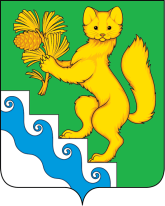 АДМИНИСТРАЦИЯ БОГУЧАНСКОГО РАЙОНАП О С Т А Н О В Л Е Н И Е22.11.2023                        с. Богучаны                                №  1194 - пО внесении изменений в Устав Муниципального  казённого  дошкольного образовательного учреждения детский сад «Елочка» п. Невонка, утвержденного постановлением администрации Богучанского района  от  01.03.2019г №187-пВ целью  приведения  и упорядочения адресного хозяйства на территории  МО Богучанский район,  в соответствие с Правилами присвоения, изменения и аннулирования адресов, утвержденных  Постановлением Правительства РФ от  19.11.2014 №1221, руководствуясь п.21 ч.1 ст. 14 , ч.4 ст.43 Федерального закона от 06.10.2003 № 131-ФЗ "Об общих принципах организации местного самоуправления в Российской Федерации",   постановлением администрации Богучанского района от 31.12.2010 №1837-п «Об утверждении Положения о создании, реорганизации, изменения типа и ликвидации районных муниципальных учреждений, а также утверждении уставов районных муниципальных учреждений и внесения в них изменений»,  на основании ст. ст.7, 43, 47 Устава Богучанского района Красноярского края, 	ПОСТАНОВЛЯЮ: Внести изменения в Устав Муниципального  казённого  дошкольного образовательного учреждения детский сад «Елочка» п. Невонка, утвержденного постановлением администрации Богучанского района  от  01.03.2019г №187-п, а именно  пункт 1.6 изложить в новой  редакции:«Место нахождение  Учреждения  (фактический адрес совпадает с юридическим адресом): 663461,  Россия, Красноярский край,  муниципальный район Богучанский, сельское поселение  Невонский сельсовет,  поселок Невонка, ул. Октябрьская, здание 6 строение 1».Заведующую Муниципального казённого дошкольного образовательного учреждение детский сад «Елочка» п.Невонка И.В.Курьязову наделить полномочиями быть заявителем   государственной  регистрации изменений вносимых в Устав Муниципального  казённого  дошкольного образовательного учреждения детский сад «Елочка» п. Невонка, с правом подписи  заявления о государственной   регистрации и получении  необходимым документов в регистрирующий орган.Заведующей Муниципального  казённого  дошкольного образовательного учреждения детский сад «Елочка» п. Невонка выступить заявителем для государственной регистрации изменений, внесенных в учредительный документ юридического лица, в регистрирующий орган в установленный законом срок.Контроль за исполнением настоящего постановления возложить на заместителя Главы Богучанского района по социальным вопросам И.М. Брюханова.Настоящее постановление вступает в силу со дня, следующего за днем  официального опубликования в Официальном вестнике Богучанского района.Исполняющий обязанности Главы Богучанского района		                                           В.М.Любим